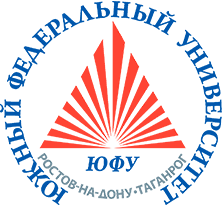 ЮЖНЫЙ ФЕДЕРАЛЬНЫЙ УНИВЕРСИТЕТ ЮРИДИЧЕСКИЙ ФАКУЛЬТЕТ КАФЕДРА ГРАЖДАНСКОГО ПРАВА ВСЕРОССИЙСКАЯ НАУЧНО - ПРАКТИЧЕСКАЯ ВИДЕОКОНФЕРЕНЦИЯ: «СОВРЕМЕННОЕ СЕМЕЙНОЕ ПРАВО РОССИИ И ТЕНДЕНЦИИ ЕГО РАЗВИТИЯ: ТЕОРИЯ И ПРАКТИКА»  22 мая 2018 г.(г. Ростов-на-Дону, ул. Б. Садовая, 105/42, главный корпус ЮФУ) ОРГАНИЗАЦИОНЫЙ КОМИТЕТ ВИДЕОКОНФЕРЕНЦИИПредседатель оргкомитета: ЗИНОВЬЕВ ИГОРЬ ПЕТРОВИЧ - декан юридического факультета, к.ю.н., доцент, доцент кафедры гражданского процесса и трудового права ЮФУ Заместитель председателя: СТРЕГЛО ВАЛЕНТИНА ЕФИМОВНА - к.ю.н., доцент, доцент кафедры гражданского права  ЮФУЧлены оргкомитета: ЯЦЕНКО ТАТЬЯНА СЕРГЕЕВНА - д.ю.н., доцент, заведующая кафедрой гражданского права ЮФУ БАКАЕВА ИРИНА ВЛАДИЛЕНОВНА – к.ю.н., доцент, профессор  кафедры гражданского права ЮФУРУЗАНОВА ВАЛЕНТИНА ДМИТРИЕВНА – к.ю.н., доцент, заведующая кафедрой гражданского и предпринимательского права Самарского национального исследовательского университета имени академика С.П. КоролеваВЕЛИЧКОВА ОКСАНА ИВАНОВНА - к.ю.н., доцент, доцент кафедры гражданского права и процесса Воронежского государственного университетаМОДЕРАТОРЫ ВИДЕОКОНФЕРЕНЦИИ:Южный федеральный университет – Стрегло Валентина Ефимовна, к.ю.н., доцент, доцент кафедры гражданского права Самарский национальный исследовательский университет имени академика С.П. Королева – Савельева Наталия Михайловна, к.ю.н., доцент, доцент кафедры гражданского и предпринимательского права Воронежский государственный университет – Величкова Оксана Ивановна, к.ю.н., доцент, доцент кафедры гражданского права  и процессаСеверо-Кавказский федеральный университет- Шевчук Светлана  Степановна – д.ю.н., профессор, профессор кафедры гражданского права и процессаКрымский федеральный университет имени В.И. Вернадского – Радайде Диана Сатан  - к.ю.н., старший преподаватель кафедры гражданского и трудового праваПРОГРАММА ВИДЕОКОНФЕРЕНЦИИ (производится видеозапись, микрофон)9.30 – 10.00 - регистрация участников10.00-10.15 – ОТКРЫТИЕ КОНФЕРЕНЦИИПРИВЕТСТВЕННОЕ СЛОВО:ЗИНОВЬЕВ ИГОРЬ ПЕТРОВИЧ - декан юридического факультета, к.ю.н., доцент, доцент кафедры гражданского процесса и трудового права Южного федерального университета ЯЦЕНКО ТАТЬЯНА СЕРГЕЕВНА - д.ю.н., доцент, заведующая кафедрой гражданского права Южного федерального университета 10.15- 14.15 – ПЛЕНАРНОЕ ЗАСЕДАНИЕ (доклады):10.15-11.15 – ПЛЕНАРНАЯ СЕССИЯ 1. Проблемы теории и методологии современного семейного права 11.15 -12.30 – ПЛЕНАРНАЯ СЕССИЯ 2. Имущественные правоотношения супругов, родителей и детей: теория и практика 12.30 – 15.45 – СЕКЦИОННЫЕ ЗАСЕДАНИЯ (доклады и дискуссии)12.30 – 14.00 СЕКЦИЯ №1. Проблемы правового регулирования имущественных отношений супругов. 14.00-15.45 СЕКЦИЯ №2. Актуальные проблемы развития брачно- семейного законодательства 15.45-16.00 – ПОДВЕДЕНИЕ ИТОГОВ КОНФЕРЕНЦИИПЛЕНАРНОЕ ЗАСЕДАНИЕПЛЕНАРНАЯ СЕССИЯ 1.Проблемы теории и методологии современного семейного праваБАКАЕВА ИРИНА ВЛАДИЛЕНОВНА – к.ю.н., доцент, профессор  кафедры гражданского права Южного федерального университетаТема: «Предмет современного семейного права: проблемы доктрины и перспективы развития законодательства»2. ШЕВЧУК  СВЕТЛАНА СТЕПАНОВНА – д.ю.н., профессор, профессор кафедры гражданского права и процесса Северо-Кавказского федерального университетаТема: «К проблеме определения места семейного права в системе российского права»3. ХАРИТОНОВА ОЛЕСЯ ОЛЕГОВНА - преподаватель кафедры гражданского права и процесса Воронежского государственного университетаТема: «Соотношение норм гражданского и семейного права в части признания недействительными сделок, требующих нотариального согласия супруга»4. РУЗАНОВА ВАЛЕНТИНА ДМИТРИЕВНА – к.ю.н., доцент, заведующая кафедрой гражданского и предпринимательского права Самарского национального исследовательского университета имени академика С.П. Королева Тема: «Вопросы изменения режима общей совместной собственности супругов»5. ЯЦЕНКО ТАТЬЯНА СЕРГЕЕВНА - д.ю.н., доцент, заведующая кафедрой гражданского права Южного федерального университетаТема: « Пределы осуществления семейных прав»6. ДМИТРИЕВА ОЛЬГА ВИКТОРОВНА - к.ю.н., доцент, доцент кафедры гражданского права Южного федерального университетаТема: «Применение мер гражданско- правовой ответственности за правонарушения в сфере семейно – правового регулирования»7. ВЛАСЕНКО ВИКТОРИЯ АНАТОЛЬЕВНА- к.ю.н., доцент кафедры гражданского процесса и трудового права  Южного федерального университетаТема: « Семейное предпринимательство как социально - правовое явление»8.МЕЛЬНИКОВА МАРИНА ПЕТРОВНА – к.ю.н., доцент, заведующая  кафедрой гражданского права и процесса Северо-Кавказского федерального университетаТема: «Фактические брачные отношения: проблемы понимания и перспективы правового регулирования9.НИКОЛАЕВА ЮЛИЯ ЕВГЕНЬЕВНА – аспирантка кафедры гражданского права Южного федерального университетаТема: «Коллизионные нормы гражданского и семейного законодательства о согласии супруга на увеличение уставного капитала хозяйственного общества»10.ПАВЛОВ РОМАН ВЛАДИМИРОВИЧ- аспирант кафедры гражданского права и процесса Воронежского государственного университета Тема: «Проблемы разграничения подведомственности семейных споров между государственным и третейским судом»                                            ПЛЕНАРНАЯ СЕССИЯ 2.Имущественные правоотношения супругов, родителей и детей: теория и практика 1. СТРЕГЛО ВАЛЕНТИНА ЕФИМОВНА - к.ю.н., доцент, доцент кафедры гражданского права Южного федерального университетаТема: «Брачный договор: проблема отраслевой принадлежности»2.САФРОНОВА ТАТЬЯНА НИКОЛАЕВНА- к.ю.н., доцент, доцент кафедры гражданского права и процесса Воронежского государственного университетаТема: «Некоторые проблемы толкования и применения норм о брачном договоре: взгляд цивилиста»3.ВЕЛИЧКОВА ОКСАНА ИВАНОВНА - к.ю.н., доцент, доцент кафедры гражданского права и процесса Воронежского государственного университетаТема: «О правовой судьбе доходов, полученных от использования личного имущества одним из супругов в период брака»4. ИВАХНЕНКО СВЕТЛАНА НИКОЛАЕВНА- к.ю.н., доцент, доцент кафедры гражданского права и процесса Северо-Кавказского федерального университетаТема: «Определение состава общей совместной  собственности супругов и ее раздел: проблемы теории и практики» 5. САВЕЛЬЕВА НАТАЛЬЯ МИХАЙЛОВНА - к.ю.н., доцент, доцент кафедры гражданского и предпринимательского права Самарского национального исследовательского университета имени академика С.П. Королева Тема: « Изменение алиментных правоотношений родителей и детей: некоторые проблемы»6. РУЗАНОВА ЕВГЕНИЯ ВЛАДИМИРОВНА- к.ю.н., доцент кафедры гражданского и предпринимательского права Самарского национального исследовательского университета имени академика С.П. Королева Тема: « Вина родителей как основание их семейно-правовой ответственности»7.САВИНА ВИКТОРИЯ СЕРГЕЕВНА - к.ю.н., доцент, доцент кафедры гражданского права и процесса   Северо-Кавказского федерального университетаТема: «Интеллектуальные права супругов: особенности осуществления и защиты8.ЛАНДИНА ОЛЬГА ВИКТОРОВНА – старший преподаватель кафедры гражданского права и процесса Северо-Кавказского федерального университетаТема: «Проблемы договорного регулирования отношений по осуществлению родительских прав»9. ШАБАНОВА Анастасия Сергеевна - аспирантка кафедры гражданского права Южного федерального университетаТема: «Установление происхождения  детей  с использованием методов вспомогательных репродуктивных технологий» СЕКЦИОННЫЕ ЗАСЕДАНИЯ                                                      СЕКЦИЯ №1.          Имущественные правоотношения супругов  или Проблемы правового регулирования имущественных отношений супругов 1.РАЗИНКИНА ЕКАТЕРИНА НИКОЛАЕВНА - студент- магистрант Южного федерального университетаТема: « Проблемы раздела отдельных видов имущества супругов»2. НИКИТИНА ЕЛЕНА СЕРГЕЕВНА – студент- магистрант Самарского национального исследовательского университета имени академика С.П. Королева  Тема: « Особенности раздела имущества между супругами – участниками корпоративной организации»3. КЫРЛИГ ЕЛЕНА ВИКТОРОВНА - студент- магистрант Южного федерального университетаТема: «Обращение взыскания на совместное имущество при банкротстве супруга»4. ПАВЛЮК ВИКТОРИЯ  АЛЕКСАНДРОВНА- студент- магистрант Южного федерального университетаТема: «Раздел имущества супругов, приобретенного с использованием материнского капитала»5. СЕРГЕЕВА ЕКАТЕРИНА СЕРГЕЕВНА – студент-бакалавр Самарского национального исследовательского университета имени академика С.П. Королева  Тема: «Раздел жилого помещения, приобретенного с использованием мер социальной поддержки»6. НЕСТЕРОВА АЛИНА АЛЕКСАНДРОВНА - студент- бакалавр Воронежского государственного университетаТема: « О перспективах  совершенствования законодательства об общей совместной собственности супругов» 7. ГОРОВАЯ ЕКАТЕРИНА АНДРЕЕВНА – студент- бакалавр Воронежского государственного университетаТема: « Совместные обязательства супругов и ответственность по ним»СЕКЦИЯ №2 .Актуальные проблемы развития брачно- семейного законодательства 1.ФОМЕНКО МАРИЯ АЛЕКСЕЕВНА - студент- магистрант Южного федерального университетаТема: « Проблемы легализации фактических браков»2.ЧИЖИКОВ АНТОН АЛЕКСАНДРОВИЧ - студент- магистрант Южного федерального университетаТема: « Изменение пола супругом как основание прекращения брака»3. МИРОШНИЧЕНКО ЮЛИЯ ГЕННАДЬЕВНА - студент- бакалавр Северо-Кавказского федерального университетаТема: «Понятие и правовые последствия заключения фиктивного брака»4. ЧЕЛКОЗОВ ИДРИС КУРСЕИТОВИЧ - студент-бакалавр Крымского федерального университета имени В.И. ВернадскогоТема: «Проблемы правового регулирования отношений по применению методов искусственной репродукции человека»5. НОВИКОВА АЛИНА ВИКТОРОВНА- студент- бакалавр Северо-Кавказского федерального университетаТема: «Право ребенка жить и воспитываться в семье: особенности содержания и реализации»6.СЫЧЕВА ИРИНА АЛЕКСАНДРОВНА - студент- бакалавр Самарского национального исследовательского университета имени академика С.П. Королева Тема: « Современные проблемы института ограничения родительских прав»7. БАХРИЕВА СЕЛИМЕ МУРАТОВНА- студент-магистрант Крымского федерального университета имени В.И. ВернадскогоТема: « Понятие члена семьи в семейном праве» 8. КАЛУГИН ДАНИИЛ АНДРЕЕВИЧ- студент-бакалавр Крымского федерального университета имени В.И. ВернадскогоТема: «Внеправовые конструкции в семейном законодательстве как особенности отрасли семейного права»9.ТУБАЛЬЦЕВ ВСЕВОЛОД ВЛАДИМИРОВИЧ- студент-бакалавр Крымского федерального университета имени В.И. ВернадскогоТема: «Конструкции мусульманского права как потенциальные элементы российского семейного права»ПОДВЕДЕНИЕ ИТОГОВ КОНФЕРЕНЦИИ